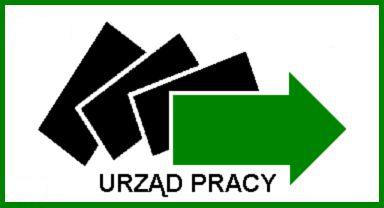 Sprawozdaniez działalnościPowiatowego Urzędu Pracyw Mysłowicachw 2017 rokuMysłowice, maj 2018SPIS TREŚCILOKALNY RYNEK PRACY……………………………………..3Stopa bezrobocia……………………………………………………………….3Liczba osób bezrobotnych………………………………………………..........4Struktura bezrobocia…………………………………………………………...6Wiek bezrobotnych…………………………………………………….6Wykształcenie………………………………………………………….7Staż pracy………………………………………………………………8Czas pozostawania bez pracy…………………………………………..9Bezrobotni z prawem do zasiłku………………………………………….......10Fluktuacja bezrobotnych………………………………………………….......12USŁUGI I INSTRUMENTY RYNKU PRACY…………………17Pośrednictwo pracy…………………………………………………………...17Poradnictwo zawodowe ……………………….……………………………..20Szkolenia………………………………………………………………….......22Krajowy Fundusz Szkoleniowy………………………………………………24Instrumenty rynku pracy………………………………………………….......26 POJEKTY I PROGRAMY RYNKU PRACY…………………..29Projekt współfinansowany ze środków Europejskiego Funduszu Społecznego…………………………………………………………………..29WYDATKI OGÓŁEM…………………………….……………31OBSŁUGA FORMALNA KLIENTÓW……………………..…..32LOKALNY RYNEK PRACYStopa bezrobocia.W 2017 roku widać wyraźny spadek stopy bezrobocia; w początkowych miesiącach roku wynosiła ona 6,4% natomiast w grudniu roku - 5,7%.Stopę bezrobocia w latach 2016-2017 przedstawia poniższy rysunek 1.	Rysunek 1.Źródło: dane statystyczne GUSLiczba osób bezrobotnych.Na koniec grudnia 2017 roku w Powiatowym Urzędzie Pracy w Mysłowicach zarejestrowane były 1 593 osoby bezrobotne, w tym 982 kobiety ( 61,64 % ogółu). 
W analogicznym okresie 2016 liczba ta wynosiła – 1 673 osób bezrobotnych w tym 975 kobiet.Liczbę osób bezrobotnych w poszczególnych miesiącach 2017 roku prezentuje 
rysunek 2.Rysunek 2.Źródło: Opracowanie własneLiczbę osób bezrobotnych zarejestrowanych w latach 2016-2017 ilustruje rysunek 3.Rysunek 3.Źródło: Opracowanie własneStruktura bezrobocia.Wiek bezrobotnych.Na koniec grudnia 2017 roku najliczniejszą grupę stanowiły osoby w wieku 25-34  lata – 430 osób ( 27 % ogółu). Najmniejszy udział w ogólnej liczbie bezrobotnych stanowiły osoby w wieku 60 lat i więcej – 84 osoby.Szczegółowy podział zarejestrowanych bezrobotnych w układzie grup wiekowych przedstawia rysunek 4.Rysunek 4.Źródło: Opracowanie własne3.2. Wykształcenie.	W 2017 roku znaczący udział wśród bezrobotnych stanowiły osoby z wykształceniem zasadniczym zawodowym – 496 osób. Najmniejszy udział wśród osób pozostających bez pracy odnotowano w grupie bezrobotnych z wykształceniem średnim ogólnokształcącym, 
w końcu okresu sprawozdawczego była to liczba 125 osób bezrobotnych.Szczegółowy podział bezrobotnych według wykształcenia przedstawia rysunek 5.Rysunek 5.Źródło: Opracowanie własneStaż pracy.W strukturze bezrobotnych według stażu pracy na koniec 2017 roku największy odsetek stanowiły osoby ze stażem pracy do 1 roku – 369  (23,16 % ogółu) oraz od roku do 5 lat – 330 ( 20,71% ogółu). Najmniejsza grupę stanowiły osoby ze stażem pracy 30 lat 
i więcej -87 ( 5,46%).Szczegółowy graficzny układ osób bezrobotnych według stażu pracy przedstawia rysunek 6.Rysunek 6.Źródło: Opracowanie własneCzas pozostawania bez pracyNajliczniejszą grupę w końcu 2017 roku stanowili bezrobotni pozostający bez pracy od 6 – 12 miesięcy – 389 osób oraz od 1- 3 miesięcy – 331 osób. Najmniejsza populację stanowiły osoby pozostające bez pracy do 1 miesiąca – 139 osób.Podział osób bezrobotnych według czasu pozostawania bez pracy przedstawia rysunek 7.Rysunek 7.Źródło: Opracowanie własneBezrobotni z prawem do zasiłku.W końcu 2017 roku w ewidencji urzędu pracy zarejestrowanych było 198 osób 
z prawem do zasiłku, co stanowiło 12,43 % ogółu.Szczegółowy wykaz liczbowy osób uprawnionych do zasiłku w 2017 roku przedstawia
 rysunek 8.Rysunek 8.Źródło: Opracowanie własneSzczegółowy wykaz liczbowy osób uprawnionych do zasiłku w latach 2016-2017 przedstawia rysunek 9.Rysunek 9.Źródło: Opracowanie własneFluktuacja bezrobotnychW 2017 roku zarejestrowano 3 435 osoby, a wyrejestrowano 3 517 osób. Zestawienie danych liczbowych dotyczących napływu i odpływu z rejestru bezrobotnych wskazuje na utrzymanie nadwyżki liczby osób włączonych do ewidencji nad wyrejestrowanymi 
w miesiącach styczeń oraz wrzesień i listopad.Szczegółowy poziom napływu i odpływu z rejestru bezrobotnych w 2017 roku przedstawia rysunek 10.Rysunek10.Źródło: Opracowanie własneW łącznej liczbie napływu osób bezrobotnych największy udział stanowiły osoby, które utraciły pracę – 89,78% zarejestrowanych. Również znaczna część bezrobotnych zarejestrowanych, to osoby, które po raz kolejny zgłosiły się do urzędu celem pozyskania statusu osoby bezrobotnej – 81,69%. Najmniejsza populację wśród rejestrujących się bezrobotnych stanowiły osoby dotychczas niepracujące – 10,22 %.Szczegółowe dane przedstawia rysunek 11. Rysunek 11.Źródło: Opracowanie własneSzczegółowe dane dotyczące osób bezrobotnych zarejestrowanych w latach w 2016-2017 prezentuje rysunek 12.Rysunek 12.Źródło: Opracowanie własneNajczęstszą przyczyną wyrejestrowania z ewidencji osób bezrobotnych było podjęcie pracy – 45,24%  a w następnej kolejności – brak gotowości do pracy – 27,13%.Szczegółowe dane prezentuje rysunek 13.Rysunek 13.Źródło: Opracowanie własne*inne przyczyny wyłączenia : podjęcie nauki, ukończenie 60/65 lat i więcej, nabycie praw emerytalnych lub rentowych, nabycie praw do świadczenia przedemerytalnego, rozpoczęcie realizacji indywidualnego programu zatrudnienia socjalnego lub podpisania kontraktu socjalnego, inne.**brak gotowości do pracy: niezdolność do pracy wskutek choroby ( 90 dni), brak gotowości do pracy powyżej 10 dni, inne powody.Szczegółowe dane dotyczące wyłączeń z ewidencji osób bezrobotnych według przyczyn 
w latach 2016-2017  prezentuje rysunek 14.Rysunek 14.Źródło: Opracowanie własne*inne przyczyny wyłączenia : podjęcie nauki, ukończenie 60/65 lat i więcej, nabycie praw emerytalnych lub rentowych, nabycie praw do świadczenia przedemerytalnego, rozpoczęcie realizacji indywidualnego programu zatrudnienia socjalnego lub podpisania kontraktu socjalnego, inne.**brak gotowości do pracy: niezdolność do pracy wskutek choroby ( 90 dni), brak gotowości do pracy powyżej 10 dni,  inne powody.USŁUGI I INSTRUMENTY RYNKU PRACYPośrednictwo pracyW 2017 roku zgłoszono do urzędu pracy 5 011  ofert pracy i miejsc aktywizacji zawodowej natomiast w 2016 roku – 2 883.Szczegółowe dane dotyczące liczby napływu ofert w poszczególnych miesiącach w latach 2016-2017 przedstawia rysunek 15.Rysunek 15.Źródło: Opracowanie własneOferta pracy – to wolne od wymagań naruszających zasadę równego traktowania 
w zatrudnieniu, w rozumieniu przepisów prawa pracy, zgłoszone przez pracodawcę do powiatowego urzędu pracy co najmniej jednego wolnego miejsca zatrudnienia lub innej pracy zarobkowej 
w określonym zawodzie lub specjalności a w celu uzyskania pomocy w znalezieniu odpowiedniego zatrudnieniaDoradca klienta w roku 2017 udzielił 365 porad dotyczących warunków życia i pracy 
w poszukiwanych zawodach oraz możliwości zatrudnienia w poszczególnych krajach Unii Europejskiej oraz Szwajcarii. W roku 2016 – 500.Pośrednicy pracy w 2017 roku wydali 2 049 skierowań do pracy (w tym na miejsca subsydiowane). W 2017 roku zorganizowano 18 giełd pracy (spotkania w siedzibie Urzędu Pracy
z pracodawcą zgłaszającym ofertę pracy z wyselekcjonowaną przez pośredników pracy grupą bezrobotnych). Szczegółowy wykaz zorganizowanych giełd pracy w 2017 roku prezentuje tabela 1.Tabela 1.Źródło: Opracowanie własneDo zadań Referatu Pośrednictwa Pracy i Poradnictwa Zawodowego należy m.in. obsługa cudzoziemców. Przepisy dotyczące zatrudniania cudzoziemców w Polsce reguluje ustawa z dnia 20 kwietnia 2004 roku o promocji zatrudnienia i instytucjach rynku pracy, ustawa z dnia 12 grudnia 2013 r. o cudzoziemcach oraz rozporządzenia wykonawcze.

Warunkiem powierzenia pracy cudzoziemcowi w Polsce jest uzyskanie odpowiedniego zezwolenia oraz legalny pobyt cudzoziemca na terytorium Rzeczypospolitej Polskiej. 
Ważny wyjątek od zasady, że warunkiem legalnego wykonywania pracy przez cudzoziemca jest zezwolenie na pracę, obejmuje obywateli 6 krajów: Armenii, Białorusi, Gruzji, Mołdawii, Rosji i Ukrainy, wykonujących pracę przez 6 miesięcy w ciągu kolejnych 12 miesięcy , którzy posiadają oświadczenie o zamiarze powierzenia im pracy, zarejestrowane w powiatowym urzędzie pracy.W roku 2017 w tutejszym Urzędzie zarejestrowano 8 294 oświadczenia o zamiarze powierzenia wykonywania pracy obywatelowi Republiki Armenii, Republiki Białorusi, Republiki Gruzji, Republiki Mołdawii, Federacji Rosyjskiej lub Ukrainy na warunkach określonych w § 1 pkt 20 rozporządzenia Ministra Pracy i Polityki Społecznej z dnia 21 kwietnia 2015r. w sprawie przypadków, których powierzenie wykonywania pracy cudzoziemcowi na terytorium Rzeczypospolitej Polskiej jest dopuszczalne bez konieczności uzyskania zezwolenia na pracę (poz.588) tj. o 6 418 więcej niż w roku 2016r. Poradnictwo zawodowe 	Poradnictwo zawodowe ma na celu udzielenie pomocy osobom bezrobotnym 
i poszukującym pracy w wyborze odpowiedniego zawodu i miejsca zatrudnienia, kierunku kształcenia i szkolenia oraz pracodawcom w doborze kandydatów do pracy. Szczegółowy wykaz działań w ramach poradnictwa zawodowego przedstawia rysunek 16.Rysunek 16.Źródło: Opracowanie własne*Indywidualny Plan Działania to plan działań obejmujących podstawowe usługi rynku pracy wspierane instrumentami rynku pracy w celu zatrudnienia bezrobotnego lub poszukującego pracy.Informację dotyczącą osób sprofilowanych na koniec 2017 roku przedstawia tabela 2.Tabela 2.Źródło: Opracowanie własneProfilowanie  jest to ustalenie dla bezrobotnego profilu pomocy oznaczającego właściwy ze względu na jego potrzeby zakres form pomocy określonych w ustawie o promocji zatrudnienia 
i instytucjach rynku pracy, którymi może objąć go urząd pracy w ramach realizacji indywidualnego planu działania, m.in. pośrednictwa pracy, poradnictwa zawodowego, szkoleń, finansowania 
i dotowania różnego rodzaju działań realizowanych na rzecz bezrobotnych. Ustalenie profilu pomocy stanowi bazę do przygotowania dla osoby bezrobotnej indywidualnego planu działania, którego realizacja przy wsparciu doradcy klienta powinny skutkować podjęciem zatrudnienia.Profil pomocy I – dotyczy osób aktywnych, gotowych od razu do podjęcia zatrudnienia. Realizacja IPD w tym profilu nie powinna przekroczyć 180 dni.    Profil pomocy II – dotyczy osób wymagających intensywnego wsparcia ze strony urzędu w celu znalezienia zatrudnienia. Realizacja IPD w tym profilu nie powinna przekroczyć 540 dni.    Profil pomocy III – dotyczy osób oddalonych od rynku pracy, wymagających szczególnego wsparcia ze strony urzędu i innych instytucji rynku pracy. Realizacja IPD w tym profilu nie powinna przekroczyć 720 dni.   SzkoleniaSzkolenia dla osób bezrobotnych i poszukujących pracy są formą aktywizacji zawodowej finansowaną przez urzędy pracy w celu podniesienia kwalifikacji zawodowych 
i innych kwalifikacji, zwiększających szanse na uzyskanie lub utrzymanie zatrudnienia, innej pracy zarobkowej lub działalności gospodarczej, w szczególności w przypadku braku kwalifikacji zawodowych, konieczności zmiany lub uzupełnienia kwalifikacji, utraty zdolności do wykonywania pracy w dotychczasowym zawodzie, braku umiejętności aktywnego poszukiwania pracy. W 2017 tutejszy Urząd organizował i finansował szkolenia 
w trybie indywidualnym tj. będące odzwierciedleniem indywidualnych potrzeb osób bezrobotnych. Osoba ubiegająca się o szkolenie w trybie indywidualnym zobowiązana była do złożenia wniosku o skierowanie na szkolenie wraz z deklaracją pracodawcy o zatrudnieniu osoby uprawnionej do szkolenia po jego zakończeniu.W 2017 roku szkolenia rozpoczęło 56 osób bezrobotnych; 56 osób ukończyło szkolenie a 49 osób podjęło zatrudnienie.Szczegółowe dane dotyczące szkoleń bezrobotnych i poszukujących pracy w latach 2016-2017 przedstawia rysunek 17.Rysunek 17.Źródło: Opracowanie własneW 2017 roku sfinansowano 11 osobom bezrobotnym studia podyplomowe wydatkując na tę formę pomocy 61 225,90 zł. W 2017 roku 10 osób zakończyło studia podyplomowe natomiast 9 osób podjęło pracę w trakcie studiów podyplomowych bądź 
w okresie 3 miesięcy po ich ukończeniu.Krajowy Fundusz SzkoleniowyKrajowy Fundusz Szkoleniowy stanowi wydzieloną cześć Funduszu Pracy, przeznaczoną na dofinansowanie kształcenia ustawicznego pracowników i pracodawców, podejmowanego z inicjatywy lub za zgodą pracodawcy. Celem utworzenia KFS jest zapobieganie utracie zatrudnienia przez osoby pracujące z powodu kompetencji nieadekwatnych do wymagań dynamicznie zmieniającej się gospodarki. Zwiększenie inwestycji w potencjał kadrowy powinno poprawić zarówno pozycję firm jak i samych pracowników na konkurencyjnym rynku pracy. Pracodawca starający się o dofinansowanie kosztów kształcenia ustawicznego musi wnieść wkład własny w wysokości 20% kosztów, zaś 80% kosztów kształcenia ustawicznego sfinansuje KFS. W przypadku mikroprzedsiębiorstwa, tj. pracodawcy zatrudniającego do 10 osób, ze środków KFS można sfinansować 100% kosztów kształcenia ustawicznego. Jednak całość dofinansowania środkami KFS nie może przekroczyć wysokości 300% przeciętnego wynagrodzenia w danym roku na jednego uczestnika.
Wsparcie kształcenia ustawicznego środkami KFS udzielane jest na zasadach pomocy de minimis.Środki KFS otrzymane z powiatowego urzędu pracy pracodawca może przeznaczyć  na: określenie potrzeb firmy w zakresie kształcenia ustawicznego, które ma być dofinansowane,kursy i studia podyplomowe realizowane z inicjatywy pracodawcy lub za jego zgodą,egzaminy umożliwiające uzyskanie dyplomów potwierdzających nabycie umiejętności, kwalifikacji lub uprawnień zawodowych,badania lekarskie i psychologiczne wymagane do podjęcia kształcenia lub pracy zawodowej po ukończonym kształceniu,ubezpieczenie od następstw nieszczęśliwych wypadków w związku z podjętym kształceniem.W 2017r. środki z KFS były przeznaczone zgodnie z priorytetami określonymi przez Ministerstwo Rodziny, Pracy i Polityki Społecznej na: - wsparcie zawodowego kształcenia ustawicznego w sektorach: przetwórstwo przemysłowe, transport i gospodarka magazynowa oraz opieka zdrowotna i pomoc społeczna,- wsparcie zawodowego kształcenia ustawicznego w zidentyfikowanych w danym powiecie lub województwie zawodach deficytowych - Barometr zawodów 2017 miasto Mysłowice ,- wsparcie kształcenia ustawicznego osób, które mogą udokumentować wykonywanie przez co najmniej 15 lat prac w szczególnych warunkach lub o szczególnym charakterze, a którym nie przysługuje prawo do emerytury pomostowej.W 2017r Powiatowy Urząd Pracy w Mysłowicach zawarł z pracodawcami 28 umów, na podstawie których zostały przeszkolone 162 osoby. Podpisane umowy opiewały na kwotę 279 427 zł.Instrumenty rynku pracy.Powiatowy Urząd Pracy w Mysłowicach w ramach posiadanych środków finansowych zrealizował w 2017 roku następujące działania w ramach instrumentów rynku pracy : staże 
(w tym bony stażowe), prace interwencyjne, refundacja kosztów wyposażenia lub doposażenia miejsca pracy, jednorazowe środki na rozpoczęcie działalności gospodarczej, bon zasiedleniowy, dofinansowanie do wynagrodzenia dla osób powyżej 50 roku życia, prace społecznie użyteczne, przygotowanie zawodowe dorosłych, refundacja części kosztów poniesionych na wynagrodzenia, nagrody i składki na ubezpieczenie społeczne dla bezrobotnych do 30 roku życia.Szczegółowe dane liczbowe i wydatkowanie środków finansowych na wyżej wymienione formy przedstawia tabela  3 oraz 4.Tabela Nr 3Źródło: Opracowanie własne**bon stażowy stanowi gwarancję skierowania do odbycia stażu u pracodawcy wskazanego przez bezrobotnego do 30 roku życia na okres6 miesięcy, o ile pracodawca zobowiąże się do zatrudnienia bezrobotnego po zakończeniu stażu przez okres 6 miesięcy.***bon zasiedleniowy przyznawany jest bezrobotnemu do 30 roku życia w związku z podjęciem przez niego poza miejscem dotychczasowego zamieszkania zatrudnienia, innej pracy zarobkowej lub działalności gospodarczej po spełnieniu określonych w ustawie o promocji  zatrudnienia i instytucjach rynku pracy****bon zatrudnieniowy stanowi dla pracodawcy gwarancję refundacji części kosztów wynagrodzenia 
i składek na ubezpieczenie społeczne w związku z zatrudnieniem bezrobotnego do 30 roku życia, któremu urząd pracy przyznał bon.Tabela 4	Źródło: Opracowanie własneStrukturę wydatków w ramach instrumentów i usług rynku pracy przedstawia rysunek 18.Rysunek  18.Źródło: Opracowanie własnePROJEKTY I PROGRAMY RYNKU PRACYProjekty współfinansowane ze środków Europejskiego Funduszu Społecznego1.1 Aktywizacja osób młodych pozostających bez pracy w mieście  Mysłowice (I) 2017. Program Operacyjny Wiedza Edukacja Rozwój.Celem projektu było zwiększenie możliwości zatrudnienia osób młodych do 30 roku życia, które nie uczestniczyły w kształceniu i szkoleniu. W ramach zrealizowanych działań osoby bezrobotne zdobyły dodatkowe umiejętności, nabyły niezbędne doświadczenie zawodowe, podniosły swoje kwalifikacje  oraz pozyskały środki na rozpoczęcie działalności gospodarczej. Projekt był realizowany od 01 stycznia 2017r. do 31 grudnia 2017r. Całkowity budżet projektu wyniósł 943 949. Wsparcie uzyskały 74 osoby, w tym:  20 osób otrzymało środki na rozpoczęcie działalności gospodarczej, spośród tej grupy 12 osób zostało przeszkolonych zgodnie z profilem zakładanej firmy bądź z podstaw przedsiębiorczości,
54 osoby rozpoczęło staż.Szczegółowy wykaz osób bezrobotnych objętych formami pomocy prezentuje rysunek 19.Rysunek 19.Źródło: Opracowanie własne1.2. Aktywizacja osób bezrobotnych w wieku 30+ zarejestrowanych w Powiatowym Urzędzie Pracy w Mysłowicach (I)” 2017 r. Regionalny Program Operacyjny Województwa Śląskiego na lata 2014-2020.Celem projektu było zwiększenie możliwości zatrudnienia osób powyżej 30 roku życia pozostających bez pracy zarejestrowanych w Powiatowym Urzędzie Pracy 
w Mysłowicach jako bezrobotni, dla których został ustalony I lub II profil pomocy 
w rozumieniu art. 33 ustawy z dnia 20 kwietnia 2014r. o promocji zatrudnienia i instytucjach rynku pracy. W ramach projektu, dla każdego z uczestników przedstawienie konkretnej oferty aktywizacji zawodowej poprzedziła analiza umiejętności, predyspozycji i problemów zawodowych. Na tej podstawie tutejszy Urząd realizował odpowiednio dobrane usługi 
i instrumenty rynku pracy, o których mowa w ustawie. Projekt realizowany był w okresie od 01 stycznia 2017 roku do 31 grudnia 2017 roku. Całkowity budżet projektu wyniósł 
811 063 zł. Wsparcie uzyskało 78 osób, w tym: 19 osób otrzymało środki na rozpoczęcie działalności gospodarczej, spośród tej grupy 12 osób zostało przeszkolonych zgodnie 
z profilem zakładanej firmy bądź z podstaw przedsiębiorczości, natomiast 59 osób rozpoczęło staż.Szczegółowy wykaz osób bezrobotnych objętych formami pomocy prezentuje rysunek 20.Rysunek 20.Źródło: Opracowanie własneWYDATKI OGÓŁEMW 2017 roku Powiatowy Urząd Pracy w Mysłowicach wydał ogółem 7 771 639 zł na realizację działań, w tym : na aktywne formy przeciwdziałaniu bezrobociu 4 494 435 zł, na zasiłki dla bezrobotnych – 2 828 146 zł, na dodatki aktywizacyjne – 156 785  zł, na badania lekarskie 12 846 zł, na Krajowy Fundusz Szkoleniowy – 279 427 zł.Szczegółowy udział wydatków ogółem prezentuje rysunek 21.Rysunek 21.Źródło: Opracowanie własneOBSŁUGA FORMALNA KLIENTÓWSzczegółowy wykaz wydanych dokumentów w roku 2017 przedstawia tabela 5.Materiał opracowany przez: Kierownik Referatu Pośrednictwa Pracy i Poradnictwa Zawodowego -Katarzyna NorwaŹródła: Dane statystyk GUS, informacje pozyskane z systemu informatycznego SyriuszStd,
analizy własneGiełdy Pracy zrealizowane w 2017r.Giełdy Pracy zrealizowane w 2017r.Giełdy Pracy zrealizowane w 2017r.Giełdy Pracy zrealizowane w 2017r.Giełdy Pracy zrealizowane w 2017r.Lp.Stanowisko pracy, na które zorganizowano giełdy pracyStanowisko pracy, na które zorganizowano giełdy pracyLiczba zaproszonych/wezwanych osób bezrobotnychLiczba obecnych osób bezrobotnychLiczba podjęć pracyLp.NazwaLiczba miejsc pracyLiczba zaproszonych/wezwanych osób bezrobotnychLiczba obecnych osób bezrobotnychLiczba podjęć pracy1Pomocnik glazurnika4101002Rzeźnik52103Magazynier52204Robotnik ogólnobudowlany1010705Pracownik restauracji79906Pracownik restauracji75507Pracownik restauracji77708Specjalista do obsługi klienta13219Sprzedawca233010Kierowca operator wózka widłowego2576011Monter instalacji i urządzeń telekomunikacyjnych (telemonter) kierowca142012Monter instalacji i urządzeń telekomunikacyjnych (telemonter) kierowca154013Sprzedawca144114Pracownik deratyzacji, dezynfekcji, dezynsekcji1133015Monter- pracownik produkcji2057116Operator wózka widłowego1553117Operator produkcji151111018Operator produkcji1517111ogółem142112975Liczba osób z ustalonym profilem pomocyI profil51II profil834III profil659Osoby bez ustalonego profilu pomocy49RAZEM1593Instrumenty rynku pracyLiczba osób, które rozpoczęły programLiczba osób, które zakończyły programLiczba osób, które  podjęły pracę lub rozpoczęły działalność gospodarczą w trakcie lub po ukończeniu programu*Wydatki w złotychStaże( w tym bony stażowe**)1861451281 233 243Prace interwencyjne201413133 675Bon zasiedleniowy***3125 005Bon zatrudnieniowy****-211 065Przygotowanie zawodowe dorosłych-1111 155Prace społecznie użyteczne ( w tym 
w ramach PAI)6313 091Dofinansowanie do wynagrodzenia dla osób powyżej 50 roku życia111 183 311Refundacja części kosztów poniesionych na wynagrodzenia, nagrody i składki na ubezpieczenie społeczne dla bezrobotnych do 30 roku życia38--1 192 106Jednorazowe środki na rozpoczęcie działalności gospodarczejJednorazowe środki na rozpoczęcie działalności gospodarczejRefundacja kosztów wyposażenia lub doposażenia miejsca pracyRefundacja kosztów wyposażenia lub doposażenia miejsca pracyRefundacja kosztów wyposażenia lub doposażenia miejsca pracyRefundacja kosztów wyposażenia lub doposażenia miejsca pracyJednorazowe środki na rozpoczęcie działalności gospodarczejJednorazowe środki na rozpoczęcie działalności gospodarczejZłożone wnioskiZłożone wnioskiPodpisane umowyPodpisane umowyOsoby, które złożyły wniosekOsoby,z którymi podpisano umowyLiczba wnioskówLiczba stanowisk pracyLiczba umówLiczba stanowisk pracy624831311919Wydatkiw złotychWydatki w złotychWydatki w złotych1 116 901452 886452 8862017 rokLiczba wydanych decyzji administracyjnych10 979Liczba wydanych informacji o dochodach oraz pobranych zaliczkach na podatek dochodowy PIT – 11883Liczba wydanych informacji o odprowadzonych składkach na ZUS 
i UZ – RMUA883Liczba wydanych zaświadczeń do MOPS, Sąd, UM, na prośbęLiczba wydanych zaświadczeń do celów emerytalno- rentowych, kapitału początkowego i stażu pracy6 240Liczba pism wychodzących dotyczących korespondencji z osobami bezrobotnymi, pracodawcami i innymi jednostkami4 341Liczba zaświadczeń potwierdzających odbycie stażu208Liczba zawartych umów cywilno-prawnych362Oświadczenia o zamiarze powierzenia wykonywania pracy obywatelowi Republiki Armenii, Republiki Białorusi, Republiki Gruzji, Republiki Mołdawii, Federacji Rosyjskiej lub Ukrainy (…).8 294Informacja starosty na temat możliwości zaspokojenia potrzeb kadrowych podmiotu powierzającego wykonanie pracy cudzoziemcowi obejmująca obywateli polskich i cudzoziemców określonych w art. 87 ust. 1 pkt 1-11 ustawy z dnia 20 kwietnia 2004r. o promocji zatrudnienia i instytucjach rynku pracy, zarejestrowanych jako osoby bezrobotne lub poszukujące pracy.154 (2908 wolnych miejsc pracy)